Clerk / Responsible Financial Officer: Mrs Susan RodawayTo: Aelodau o Cyngor Cymuned Mawr/Members of Mawr Community Council.Members are summoned to attend an ordinary meeting of Mawr Community Council (MCC)Held remotely via Zoom on Monday 11th SEPTEMBER 2023 at 7.00 pm.(Press and public are invited to attend via Zoom; contact the Clerk for joining information)Under the Public Bodies (Admission to Meetings) Act 1960 S.1 (7), filming and recording of meetings by the press and public is not permitted.Join Zoom Meeting:https://us06web.zoom.us/j/7056476463AGENDAApologies for Absence
Schedule 12 of the Local Government Act 1972 requires a record to be kept of the members present and that this record form part of the minutes of the meeting. Members who cannot attend a meeting should tender apologies to the Clerk as it is usual for the grounds upon which apologies are tendered also to be recorded.County Councillor Reports (Individual Councillor reports received in time will be circulated to MCC Councillors with this agenda and are available on request from the Clerk)
Questions for County Councillors (limited to 10 minutes)Declarations of InterestQuestions from the public relating to items on this agenda (limited to 10 minutes)Minutes of the Extraordinary Meeting of Full Council held on 7th July 2023Accuracy and approval.Minutes of the Meeting of Full Council held on 10th July 2023Accuracy and approval.Minutes of the Extraordinary Meeting of Full Council held on 28th July 2023Accuracy and approval.Minutes of the Extraordinary Meeting of Full Council held on 15th August 2023Accuracy and approval.Minutes of the Extraordinary Meeting of Full Council held on 15th August 2023Accuracy and approval.Minutes of the Planning Meeting of MCC held on 5th September 2023Accuracy and approvalAdminTraining Reports from Councillors who have attended training since the last meeting.To discuss member self-assessment reports and training plan.To agree attendance of Chair and Clerk at OVW AGM/Conference at Builth Wells 30th September 2023To agree attendance at OVW/SLCC joint remote conference in NovemberTo note inclusion of MCC Environmental Policy statement as Climate Pledge to Swansea Council.To agree image for Councillor Recruitment poster/flyer.To agree printing arrangements for Councillor Recruitment Poster and Flyers.Finance, Employment and PolicyTo note payments for August 2023.To approve payments for September 2023To note closing balances for July 2023.To note closing balances for August 2023.To discuss options for future payroll services.To discuss and agree a way forward for current contract with Cross and Bowen Accountants.To note with thanks receipt of Mynydd y Gwair grant for Forest School preparation, training and provision - £21,696.75To note with thanks receipt of Pobl Trust grant for play resources - £250To note with thanks receipt of Swansea Council Summer Holiday Food Fund 2023 - £577.50To note with thanks receipt of Mynydd Y Gwair fund for tennis nets for proposed MUGA - £834Update from Grants Officer on items not already covered elsewhere on the agenda.Estates and Health & SafetyUpdate on progress on MUGA at CCP.Update on Forest School preparation and training.To note approval provided for creation of a second vehicular entrance to the field in Felindre due to Health and Safety reasons with no cost to the Community Council. To note legal position for use of a “Nature Camera” at CCP Community Garden and to agree to inform FoCCP of regulations and legislation required to be adhered to.Update from Biodiversity Project Coordinator on items not already covered elsewhere on the agenda.To note invitation to Garnswllt Welfare Hall official re-opening event.To receive update on Craig Cefn Parc Welfare Hall on items not already covered elsewhere on the agenda.To receive update on Felindre Welfare Hall on items not already covered elsewhere on the agenda.To receive update on Garnswllt Welfare Hall on items not already covered elsewhere on the agenda.
Correspondence
To note the date of the next Ordinary Meeting as 09/10/2023 (subject to change should there be any unforeseen circumstances).Under the Public Bodies (Admission to Meetings) Act 1960, the public and representatives of the press and broadcast media be excluded from the meeting during the consideration of the following items of business as publicity would be prejudicial to the public interest because of the confidential nature of the business to be transacted.To discuss and agree amendments to employee job description and contract.Update on current position of employment claim.To discuss and agree a way forward for employment claim.To agree employee hours.Susan Rodaway
Clerk/RFO
06/08/2023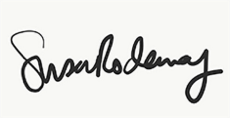 